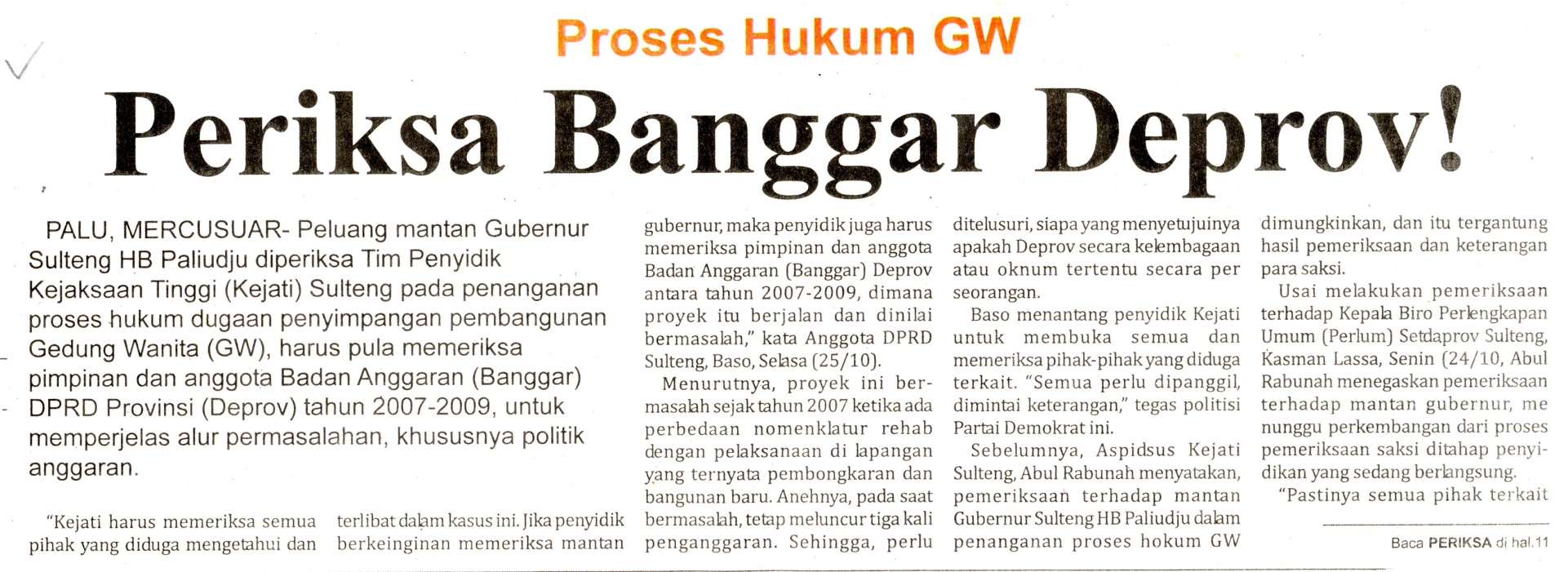 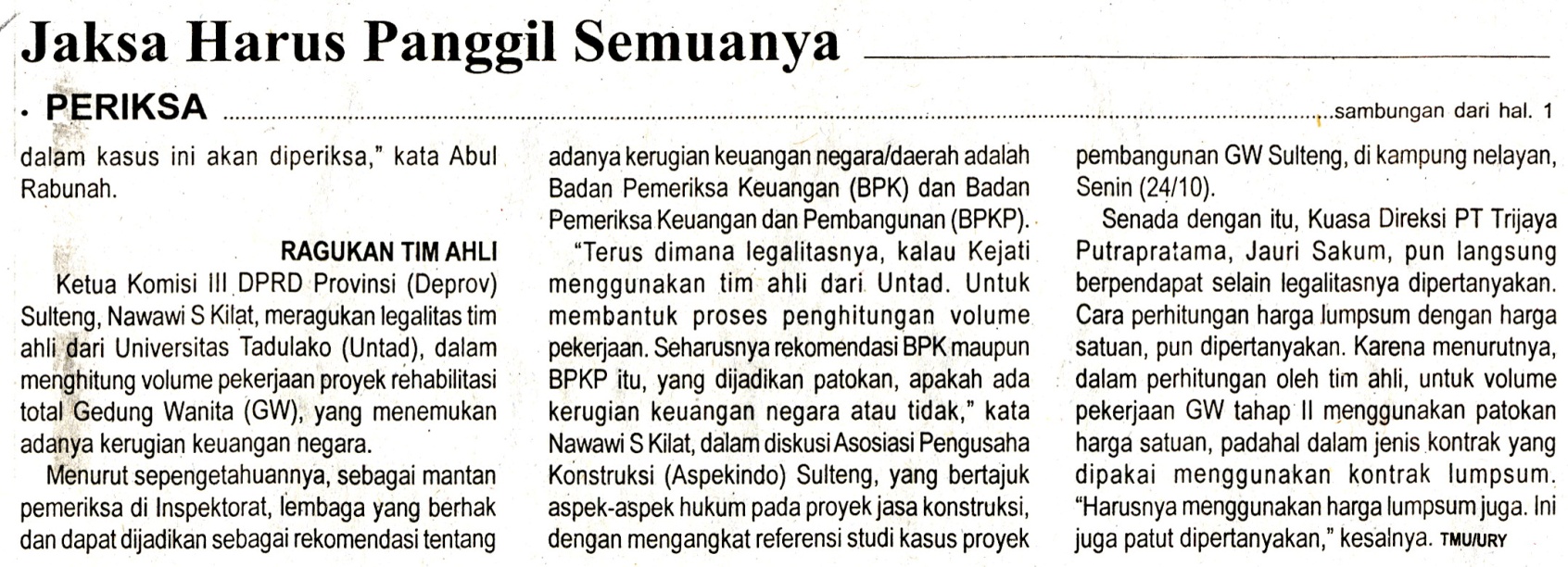 Harian:MercusuarKasubaudSulteng  IHari, tanggal:Rabu, 26 Oktober 2011KasubaudSulteng  IKeterangan:Halaman 1  Kolom 2—6; Halaman 11 Kolom 1-3KasubaudSulteng  IEntitas:ProvinsiKasubaudSulteng  I